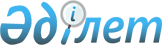 О внесении изменений в постановление Правительства Республики Казахстан от 20 апреля 2011 года № 429 "О создании Высшей научно-технической комиссии при Правительстве Республики Казахстан"Постановление Правительства Республики Казахстан от 4 июля 2016 года № 394      Правительство Республики Казахстан ПОСТАНОВЛЯЕТ:



      1. Внести в постановление Правительства Республики Казахстан от 20 апреля 2011 года № 429 «О создании Высшей научно-технической комиссии при Правительстве Республики Казахстан» (САПП Республики Казахстан, 2011 г., № 33, ст. 405) следующие изменения: 



      в составе Высшей научно-технической комиссии при Правительстве Республики Казахстан, утвержденном указанным постановлением:



      ввести: 

      строку:

      изложить в следующей редакции: 

      вывести из указанного состава: Адекенова Сергазы Мынжасаровича, Адилова Жексенбека Макеевича, Алагузова Турсенгали Турумовича, Бектурганова Нуралы Султановича, Жантаева Жумабека Шабденамовича, Зейнуллина Абдикарима Абжалеловича, Кожабекова Дастана Байузаковича, Саданова Аманкелди Курбановича, Сатыбалдина Азимхана Абылхайровича, Тастанова Ерболата Адиятовича, Телтаева Багдата Бурханбайулы, Каппарова Нурлана Джамбуловича.



      2. Настоящее постановление вводится в действие со дня его подписания.      Премьер-Министр

      Республики Казахстан                   К. Масимов
					© 2012. РГП на ПХВ «Институт законодательства и правовой информации Республики Казахстан» Министерства юстиции Республики Казахстан
				Кайдарову

Диляру Радиковну-директора республиканского государственного предприятия на праве хозяйственного ведения «Казахский научно-исследовательский институт онкологии и радиологии» Министерства здравоохранения и социального развития Республики Казахстан Бейсембетова

Искандера Калыбековича-ректора некоммерческого акционерного общества «Казахский национальный исследовательский технический университет имени К.И. Сатпаева» (по согласованию)Ибраева

Адиля Жунусовича-президента акционерного общества «Национальный центр научно-технической информации» (по согласованию)Жарменова

Абдурасула Алдашевича-генерального директора республиканского государственного предприятия «Национальный центр по комплексной переработке минерального сырья Республики Казахстан» Комитета индустриального развития и промышленной безопасности Министерства по инвестициям и развитию Республики КазахстанКулекеева

Жаксыбека Абдрахметовича-советника генерального директора товарищества с ограниченной ответственностью «Научно-исследовательский институт технологий добычи и бурения «КазМунайГаз» (по согласованию)Шыныбекова

Дамира Абдухалиевича-ректора акционерного общества «Международный университет информационных технологий» (по согласованию)Попович Николу-председателя совета директоров товарищества с ограниченной ответственностью «Казцинк холдинг» (по согласованию)Куришбаева

Ахылбека Кажигуловича-председателя правления акционерного общества «Казахский агротехнический университет имени С. Сейфуллина» (по согласованию)Есенжулова

Армана Бекетовича-президента акционерного общества «Алюминий Казахстана» (по согласованию)Жумагалиева 

Аскара Куанышевича-председателя правления акционерного общества «Национальная атомная компания «Казатомпром» (по согласованию)Школьника 

Владимира Сергеевича-внештатного советника Президента Республики Казахстан (по согласованию);«Байгарин

Канат Абдуалиевич-генеральный директор частного учреждения «Nazarbayev University Research and Innovation System» (по согласованию)»«Байгарин

Канат Абдуалиевич-вице-президент по инновациям и науке автономной организации образования «Назарбаев Университет» (по согласованию)»;